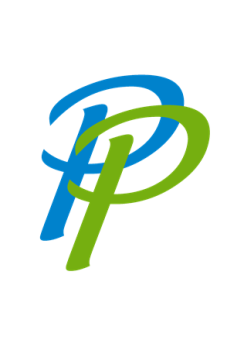 Biedrība „Pierīgas partnerība”Reģistrācijas Nr.: 400081046170Mazcenu aleja 37, Jaunmārupe, Mārupes novads, LV-2166Biedra pieteikuma anketa (juridiskai personai)Ar šo pieteikuma anketu apliecinām, ka esmu iepazinies/-usies ar „ Pierīgas partnerība” (PP) statūtiem un vēlos kļūt par biedrības “Pierīgas partnerība” biedru.Organizācijas nosaukums:__________________________________Reģistrācijas numurs:_______________Juridiskā adrese:__________________________________________________________________________Tālrunis:___________Fakss:____________e-pasts:_______________Interneta adrese:_________________Bankas kods:______________________Konta numurs:__________________________________________Organizācijas mērķis:______________________________________________________________________Deleģētā persona sadarbībai ar KP:_________________________________________________________Tālrunis:___________________________________e-pasts:_______________________________________Vai Jūsu organizācijai ir Sabiedriskā labuma statuss:  Jā	 Nē	   Biedru (darbinieku) skaits:______Darbības jomas:___________________________________________________________________________Kādas biedrības „Pierīgas partnerība” darbības jomas Jūs interesē? a) nevalstisko organizāciju (NVO) darbības attīstība						b) uzņēmējdarbības attīstība									c) pašvaldību iestāžu darbības attīstība							d) dažādu organizāciju sadarbības veicināšana							e) finansējuma piesaistes jautājumu risināšana							f) cits ___________________________________________________________			Kādus pakalpojumus Jūs sagaidāt no biedrības „Pierīgas partnerība”? a) regulāru informāciju par LEADER veida pasākumiem						b) regulāru informāciju par finansējuma piesaistes iespējām					c) dalību dažādos semināros									d) konsultācijas par sadarbības tīklu veidošanu							e) pieredzes apmaiņas pasākumus								f) juridiska rakstura konsultācijas								g) cits___________________________________________________________			Iesniedzēja vārds/uzvārds:						Organizācijas zīmogs:		Paraksts:								Datums: